Департамент здравоохранения и социальной защиты населения 
Белгородской области 
Белгородский государственный национальный 
исследовательский университет 
Стоматологическая ассоциация России 
Белгородская стоматологическая ассоциацияСТОМАТОЛОГИЯ СЛАВЯНСКИХ ГОСУДАРСТВТруды VII Международной 
научно-практической конференцииПод редакциейпроф. А.В. Цимбалистова, проф. Б.В. Трифонова, 
доц. А.А. Копытова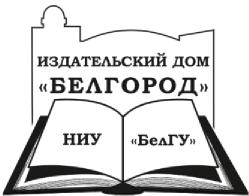 491Ширяев О.Ю., Махортова И.С., Кунин В.А., Алексеева Д.Н., Шумилович Б.Р., Андреева Е.А., Кунин Д.А., Комарова Ю.Н. ВЗАИМОДЕЙСТВИЕ ВРАЧА И МЕДИЦИНСКОЙ СЕСТРЫВ МЕДИЦИНСКОЙ КОМАНДЕ	443 
Шкляр А.С.ЗАКОНОМІРНОСТІ ФОРМУВАННЯ КІСТКОВОЇ КОМПОНЕНТИМАСИ ТІЛА ЛЮДИНИ (МЕТОДОЛОГІЧЩ ІННОВАЦІЙНІ ТАПРИКЛАДНІ АСПЕКТИ)	446 
Шумилович Б.Р., Иванов С.Г., Красавин В.Н., Поволицкий А.В.С-ФАКТОР (ФАКТОР КОНФИГУРАЦИИ ПОЛОСТИ) – АКТУАЛЬНАЯПРОБЛЕМА СОВРЕМЕННОЙ СТОМАТОЛОГИИ	450 
Шумилович Б.Р., Кунин В.А., Кунин Д.А.СОВРЕМЕННЫЕ ПРЕДСТАВЛЕНИЯ ОБ УЛЬТРАСТРУКТУРЕЭМАЛИ	453 
Шумилович Б.Р., Стародубцев В.Г., Ростовцев В.В.РОЛЬ СИМУЛЯЦИОННО-ВИРТУАЛЬНЫХ ТЕХНОЛОГИЙДЛЯ ПРИОБРЕТЕНИЯ ПРАКТИЧЕСКИХ НАВЫКОВПО СПЦИАЛЬНОСТИ СТОМАТОЛОГИЯ	456 
Яковенко Т.И., Бакулина Н.А., Борозенцева В.А.РАЗВИТИЕ МАРКЕТИНГОВОЙ ПОЛИТИКИ, КАК ФАКТОРПОВЫШЕНИЯ ЭФФЕКТИВНОСТИ РАЗВИТИЯ ОРГАНИЗАЦИИ	460 
Яманидзе Н.А., Орехова Л.Ю., Лобода Е.С. КЛИНИКО-МИКРОБИОЛОГИЧЕКОЕ ИССЛЕДОВАНИЕ АНТИМИКРОБНОЙ И ПРОТИВОВОСПАЛИТЕЛЬНОЙ АКТИВНОСТИ МЕДИЦИНСКОГО ОЗОНА В КОМПЛЕКСНОМ ЛЕЧЕНИИВОСПАЛИТЕЛЬНЫХ ЗАБОЛЕВАНИЙ ПАРОДОНТА	463 
Янішен І.В., Яріна І.Н.АНАЛІЗ ПРИЧИН ЗНИЖЕННЯ ЯКОСТІ НЕЗНІМНИХ КОНСТРУКЦІЙ ЗУБНИХ ПРОТЕЗІВ ТА ЇЇ ПРОГНОЗУВАННЯ НА ЕТАПАХ КЛІНІЧНОЇЕКСПЛУАТАЦІЇ	464 
Янковский В.В., Иорданишвили А.К.ЭТИОЛОГИЯ ПОВЫШЕННОЙ СТИРАЕМОСТИ ТВЕРДЫХ ТКАНЕЙЗУБОВ В РАЗНЫЕ ВОЗРАСТНЫЕ ПЕРИОДЫ	468 
Ярошенко Е.Г.ДАННЫЕ О СОСТОЯНИИ ВНУТРЕННИХ ОРГАНОВ, АМИНОКИСЛОТНОГО ОБМЕНА У ДЕТЕЙ РАННЕГО ВОЗРАСТА С МНОЖЕСТВЕННЫМКАРИЕСОМ НА ФОНЕ ДИСПЛАЗИИ СОЕДИНИТЕЛЬНОЙ ТКАНИ	470470ДАННЫЕ О СОСТОЯНИИ ВНУТРЕННИХ ОРГАНОВ, 
АМИНОКИСЛОТНОГО ОБМЕНА У ДЕТЕЙ РАННЕГО ВОЗРАСТА 
С МНОЖЕСТВЕННЫМ КАРИЕСОМ НА ФОНЕ ДИСПЛАЗИИ 
СОЕДИНИТЕЛЬНОЙ ТКАНИЯрошенко Е.Г.Харьковский Национальный Медицинский Университет, г. ХарьковБольшинство тканей челюстно-лицевой области имеют соединительнотканное происхождение. Соединительная ткань в организме человека занимает особое место и представлена во всех органах и системах, составляя более 50% массы тела, выполняет сложные функции, определяющие качественные и количественные реакции организма (Серов В.В., Шехтер А.Б., 1981; Котовская Е.С., 1994).Дисплазия соединительной ткани (ДСТ) — это состояние, обусловленное структурными изменениями отдельных компонентов соединительной ткани в результате нарушений процесса эмбриогенеза (Соколов Б.П., 1989; Byers Р.Н., 1989). ДСТ представляет собой системный процесс, служащий основой для развития патологии.Диспластикозависимые изменения внутренних органов вызывают наибольший интерес исследователей, так как они определяют прогноз для жизни больных.Наличие «неполноценной» соединительной ткани изменяет и снижает способность организма к адаптации при неблагоприятном воздействии на него или изменении условий существования организмаЦелью исследований явилось изучение стоматологического статуса, который включал в себя определение показателей интенсивности кариеса, прироста интенсивности кариеса, индекс зубного налета, изучение показателей аминокислотного обмена, полученные в результате проведения тонкослойной хроматографии (ТСХ) углеводов и аминокислот в крови и моче, изучение состояния внутренних органов, полученных в результате проведения (ультразвукового исследования) УЗИ.Материалы и методы. На диспансерном наблюдении находилось 39 детей младшего возраста (от 14 месяцев до 36 месяцев) с множественным кариесом на фоне дисплазии соединительной ткани. На кафедре генетики и пренатальной диагностики ХНМУ этим детям проводили исследования ТСХ углеводов и аминокислот крови и мочи, УЗИ внутренних органов. Врачами – генетиками этим детям был поставлен диагноз дисплазия соединительной ткани.Все дети были разделены на четыре группы, в зависимости от возраста и количества прорезавшихся зубов: первая группа - 7 детей в возрасте от 14 до 18 месяцев, вторая группа – 8 детей19 – 23 месяца, третья группа – 7 детей в возрасте от 24 до 29 месяцев, четвертая группа - 17 детей в возрасте от 30 до 36 месяцев.Всем детям определяли индекс интенсивности кариеса временных зубов (кп), индекс уровня прироста интенсивности кариеса временных зубов (УПИК). Всем детям оценивали гигиеническое состояние полости рта при помощи индекса уровня гигиены (УГ) по методике Э.М. Кузьминой).471Результаты исследования. Результаты проведенных исследований свидетельствуют о высоком уровне распространенности кариеса у детей младшего возраста, на фоне дисплазии соединительной ткани. Индекс интенсивности кариеса (кп) очень высокий во всех возрастных периодах, индекс уровня прироста интенсивности кариеса (УПИК) также высокий. В результате исследования гигиены полости рта установлен высокий индекс зубного налета, что свидетельствует о неудовлетворительной гигиене полости рта. Все данные представлены в таблице 1.Таблица 1Показатели интенсивности кариеса, уровня прироста интенсивности кариеса, % пораженных зубов, количество зубов с осложненными формами кариеса, показатели уровня гигиены полости рта у детей младшего возраста на фоне дисплазии соединительной тканиИндекс интенсивности кариеса временных зубов, свидетельствует об очень высоком уровне поражения зубов, особенно в возрасте у детей от 24 до 36 месяцев. Индекс УПИК для временных зубов до 0,4 считается низким, 0,5-0,8-средним, 0,9-1,2 – высоким и выше, чем 1,3 – очень высоким. Таким образом индекс УПИК у обследуемых в 1,7 раза выше, очень высокого показателя этого индекса. Процент пораженных зубов у детей в возрасте от 1- до 36 месяцев равен 30,59±5,58 %, также в столь раннем возрасте отмечается поражение зубов хроническими формами пульпитов и периодонтитов.Уровень гигиены полости рта у детей всех возрастных периодов – плохой. На кафедре генетики и пренатальной диагностики ХНМУ проводили тонкослойную хроматографию (ТСХ) аминокислот и углеводов крови и мочи (данные представлены в таблице 3, таблице 4, таблице 5, таблице 6, УЗИ внутренних органов.472Таблица 2Количество аминокислот, уровень которых повышен в кровиДанные исследования ТСХ аминокислот крови у детей группы свидетельствуют о том, что у 36 детей отмечается повышение уровня аминокислот. Одновременное повышение уровня 3-х аминокислот в крови было у 11 детей. Аминокислоты уровень которых был повышен находились в следующем сочетании сочетании: глицин, пролин, аланин; глицин, пролин, валин; глютаминовая к-та, аспаргиновая к-та, аланин; глицин, аспаргиновая к-та, пролин.Одновременное повышение уровня 2-х аминокислот в крови наблюдалось у 21 ребенка. Повышение уровня двух аминокислот было в следующем сочетании: глицин и глютаминовая к-та; глицин и аспаргиновая к-та; глицин и пролин; глицин и аланин; глютаминовая к-та и аспаргиновая к-та; глютаминовая к-та и аланин; аспаргиновая к-та и пролин; аспаргиновая к-та и аланин; аспаргиновая к-та и валин; пролин и аланин; пролин и валин. Повышение уровня по одной аминокислоте в крови (это аспаргиновая кислота и глицин) наблюдалось у трех детей.Повышение уровня углеводов в крови не наблюдалось.Таблица 3Повышение уровня аминокислот в моче473Таблица 4Повышение уровня углеводов в мочеИзменения в моче наблюдались у 39 детей основной группы, которые проявлялись в повышении уровня аминокислот и углеводов; у 14-ти детей наблюдалось повышение уровня аминокислот, у 5-ти детей повышение уровня углеводов и у 20 детей сочетанное повышение уровня аминокислот и углеводов.Таблица 5Сочетанное повышение уровня аминокислот и углеводов в крови и мочеОпределение уровня аминокислот и углеводов свидетельствуют о нарушениях аминокислотного и углеводного обмена у детей основной группы. Что является признаком (симптомом) генетически обусловленной патологии474соединительной ткани. Нарушение биосинтеза аминокислот занимает ведущее место, как одно из звеньев патологии промежуточного обмена. При нарушении транспорта аминокислот могут наблюдаться формы генетически обусловленных заболеваний от бессимптомных до тяжелых клинических проявлений. В основе повышенного выведения аминокислот с мочой, как правило, лежат нарушения тканевого обмена аминокислот или их транспорта на уровне клеточных мембран почечных канальцев.При проведении УЗИ органов брюшной полости у детей наблюдались изменения в печени, желчном пузыре, поджелудочной железе, селезенке и почках, полученные данные представлены в таблице 6.Таблица 6Количество детей, которые имеют изменения в органах брюшной полостиИзменения в печени проявлялись в виде реактивных, умеренных диффузных изменений, венозного полнокровия, переваскулярной инфильтрации; изменения в желчевыводящих путях в виде диффузных изменений, перегиба желчного пузыря, гипотонии; изменения в поджелудочной железе в виде реактивных изменений; изменения в селезенки в виде реактивных изменений; изменения в почках в виде диспластических, метаболических изменений, переваскулярной инфильтрации, пиелоэктазии как одной так и двух почек.ВыводыУ детей раннего возраста при высоком кп (>3), высоком уровне прироста интенсивности кариеса (УПИК >2), наблюдается плохой уровень гигиены.У детей с множественными поражениями зубов наблюдалось нарушение аминокислотного обмена, которое было выявлено при проведении ТСХ углеводов и аминокислот крови и мочи. При проведении УЗИ органов брюшной полости были выявлены изменения в печени, желчном пузыре, селезенке, поджелудочной железе и в почках.475Высокий уровень прироста интенсивности кариеса, интенсивности кариеса, высокие показатели отложения зубного налета, является следствием проявления дисплазии соединительной ткани и также может быть одним из первых клинических проявлений дисплазии соединительной ткани.У детей с осложненными формами кариеса, в полости рта может формироваться очаг хронической инфекции, что в дальнейшем служит усугубляющим фактором при диспластических изменениях в печени и почках.При проведении эндогенной профилактики необходимо учитывать состояние внутренних органов и учитывать данные ТСХ аминокислот и углеводов крови и мочи и проводить назначение препаратов во внутрь совместно с врачами генетиками.Необходимо разработка и проведение индивидуальных методов экзогенной профилактики.Возраст в месяцах14-1819-2324-2930-36Кол-во детей78717Кол-во зубов в полости рта10,00±1,1214,00±1,3914,00±1,3920,00±0,00Индекс кп3,00±0,923,00±0,925,14±1,806,29±0,50Индекс УПИК2,25±0,592,08±0,592,34±0,832,27±1,18% пораженных зубов в полости рта30,24±4,8322,83±4,1436,30±9,3533,0±4,83Кол-во зубов с осложненным кариесом (P и Pt)02,0±0,02,41±0,642,51±0,89Индекс уровня гигиены (УГ)0,51±0,040,49±0,100,64±0,130,59±0,06Интерпритация индексаплохойплохойплохойплохойвозрастКол-во детейповышение 
уровня 1 –ой 
аминокислотыповышение 
уровня 2-х 
аминокислотповышение уровня 
3-х аминокислот14-18 месяцев723219-23 месяца815224-29 месяцев703230-36 месяцев170105Всего3932111Кол-воаминокислот, уровень которых повышенНазвание 
аминокислотКол-во детей 
в возрасте14- 
18 мес.Кол-во детей в возрасте 19-23 мес.Кол-во 
детей в 
возрасте 
24-29 мес.Кол-во детей 
в возрасте 
30-36 мес.4амино- кислотыГлицин,аспаргиновая к-та, пролин, цитин00104 амино- кислотыГлицин, пролин, валин,аспаргиновая к-та,10014 амино- кислотыГлютаминовая к-та, аспаргиновая к- та, пролин, валин01023 амино- кислотыГлютаминовая к- та, цитин, валин00012 амино- кислотыПролин, валин1000Фруктоза, галактозаГалактоза, глюкозаГлюкоза, лактозаФруктоза, лактозаФруктоза, глюкозаГлюкозаФруктозалактозаВсе гоКолво детей в возрасте 14-18 мес.100004005Колво детей в возрасте 19-23 мес.010003004Колво детей в возрасте 24-29 мес.002002206Колво детей в возрасте 30-36 мес.0201132110Количество 
детейТСХ кровиТСХ кровиТСХ мочиТСХ мочиКоличество 
детейаминокислотыуглеводыаминокислотыуглеводыв возрасте 14- 18 месяцев7055в возрасте 19- 23 месяца8074в возрасте 24- 30 месяцев5056в возрасте 30- 36 месяцев1501710всего3503425Возрасткол-во 
детейКол-во детей у которых наблюдались изменения вКол-во детей у которых наблюдались изменения вКол-во детей у которых наблюдались изменения вКол-во детей у которых наблюдались изменения вКол-во детей у которых наблюдались изменения вВозрасткол-во 
детейпеченижелчном 
пузыреподжелуд 
очной 
железеселезенкепочках14-18 месяцев77721619-23 месяца88832724-29 месяцев77761730-36 месяцев17171711215Всего39393922635